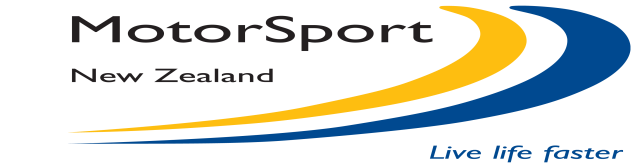 Championship:  	Practise/Race No:  	TimeCar NoDriverOther Party ifApplicableOffencePenaltyCompletedY / NFurther Action